GRACE BIBLE CHURCH KIDS MINISTRYMother’s Day Out Substitute TeacherJOB DESCRIPTION  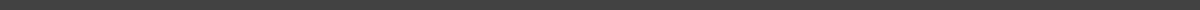 JOB OVERVIEW / OBJECTIVEThe Mother’s Day Out Ministry exists to connect with families for the life-changing pursuit of Jesus Christ. The primary role of the Substitute Teacher is to assist in building relationships with the children of their classroom, along with providing biblical teaching and a safe environment to grow spiritually. JOB CATEGORYAs needed: Part-time Hourly – 15 hours/week, August - MayAs needed: Tuesday and Thursday 7:30a-3:30p PRIMARY DUTIES & RESPONSIBILITIESProvide and maintain a Christian environment in which the children may grow physically, emotionally, mentally, socially, and spiritually.Give each child the attention needed to assure his/her best welfare. (This relates to eating, toileting, sleeping, playing, working, healthcare, and safety.) Assists the teacher in the room with daily activities and class schedule.Follows opening and closing procedures, as well as policies as outlined in the Kids Ministry handbookCommunicates with MDO Coordinator as needed regarding children who are upset for prolonged periods of time as well as communicates any issues concerning MDO. Informs the MDO Administrative Assistant of any needed repairs and materials.Performs any other assignments the Coordinator deems   necessary.GRACE KIDS MINISTRY EXPECTATIONSMaintain an active relationship with Jesus Christ, sustained through the practice of personal spiritual disciplines Embody Christlikeness and leads with humility, character, and love Demonstrate commitment to unity and willingness to work in a collaborative team environment, thus working to put off gossip and any form of divisivenessBe personally engaged with home churchSupport Grace’s beliefs, values and practices as outlined in the Doctrinal Statement Maintain annual Ministry Partner agreement with her home churchRemain up to date on all activities and ministries going on at Grace to disseminate general information when neededMINIMUM QUALIFICATIONSEmbody Grace Kids Ministry expectations (see above)Effective time management skills and the ability to multitaskCORE COMPETENCIES AND GIFTINGSAbility to manage time efficientlyAbility to communicate efficiently with teachers, parents, and/or staffAbility to work collaboratively with individuals and team members at all levelsProfessional and proactive work ethicOrganized and provides attention to detail Willingness to grow and support in other areas as needed